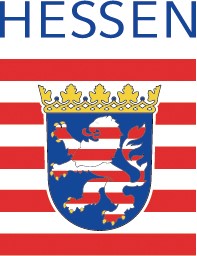 Hessisches Landesamtfür Gesundheit und Pflege				- Außenstelle Frankfurt -Dezernat IV 2Lurgiallee 1060439 Frankfurt am MainDokumenteDie Dokumente sind als einfache Kopien einzureichen. Bei fremdsprachigen Dokumenten sind zusätzlich Übersetzungen in die deutsche Sprache einzureichen.	Immatrikulationsbescheinigung für den Masterstudiengang an einer hessischen Universität oder gleichgestellten Hochschule    Urkunde und Zeugnis des zu prüfenden Studienabschlusses	Fächer- und Notenübersicht (Transcript of Records) 	Studien- und Prüfungsordnung sowie Modulhandbuch des zu prüfenden Studienabschlusses (per E-Mail an: psychotherapie@hlfgp.hessen.de)	ausgefüllte Anlage „Zuordnung der Inhalte eines gleichwertigen Studienabschlusses nach § 9 Abs. 5 PsychThG“	ggf. Bescheinigung über absolvierte Nachqualifizierungskurse	ggf. Bescheinigung der zuständigen Gesundheitsbehörde über die Genehmigung der Nachqualifizierungskurse	ggf. Nachweise über die berufspraktischen Einsätze	ggf. Nachweis des zuständigen Ministeriums über die Gleichstellung der Hochschule ErklärungIch erkläre, dass alle meine Angaben richtig und vollständig sowie alle eingereichten Dokumente authentisch sind.  Ja    NeinHinweiseDie Bearbeitung des Antrages ist gebührenpflichtig (auch wenn die Gleichwertigkeit versagt oder der Antrag zurückgenommen wird).Ihre Daten werden gemäß § 9 Abs. 5 Psychotherapeutengesetz (PsychThG) zum Zwecke der Feststellung der Gleichwertigkeit des Studienabschlusses verarbeitet. Nähere Informationen zur Datenverarbeitung durch das HLfGP und zu Ihren Rechten nach Artikel 13 bis 22 der Datenschutz-Grundverordnung (DS-GVO) finden Sie im Internet unter www.hlfgp.hessen.de._________________________		_________________________Ort, Datum					Eigenhändige UnterschriftAngaben zur Person und Kontaktdaten Familienname, Vorname(n) (Rufname bitte in Klammern setzen, (Beispiel: (Anne))Geburtsname (sofern abweichend vom Familiennamen)Geburtsdatum und -ortPostanschrift (Postleitzahl, Ort, Straße, Hausnummer)E-Mail-AdresseTelefon/Mobilnummer (mit Landesvorwahl, Beispiel: +49 170 1234567)Zu prüfender StudiengangUniversität/gleichgestellte HochschuleBezeichnung abgeschlossener StudiengangZeitraum (von MM/JJJJ bis MM/JJJJ) LandIch habe Nachqualifizierungskurse absolviert                   		  Ja    NeinEine Genehmigung der zuständigen Gesundheitsbehörde liegt vor   Ja    Nein